2017 LGBT Health Awareness Week Materials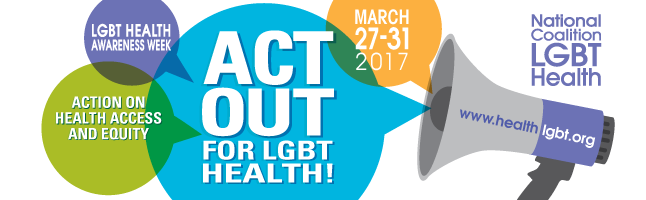 March 27 – 31Read the LGBT Awareness Week news release here.
About LGBT Health Awareness WeekThe National Coalition for LGBT Health is pleased to announce the 15th annual National LGBT Health Awareness Week, March 27-31, with the theme of “Act Out for LGBT Health! Action on Health Access and Equity.” The theme is based on feedback from a survey of Coalition members, who identified access and health equity as a key issue in LGBT healthcare. Some of the issues facing LGBT individuals include access to public accommodations, structural health disparities, discrimination in healthcare, and behavioral health outcomes.To see the latest Awareness Week news, visit the Coalition’s Facebook and Twitter pages.PARTNERSThe Coalition is proud to announce that the following organizations as Partners for National LGBT Health Awareness Week:Click here to become a Partner for the Week.
ACTIVITIESActivities for the Week include:GOALSFor the National Coalition for LGBT Health, the top goals of this year’s LGBT Health Awareness Week are:Creating positive action for LGBT healthcare access by raising awareness of LGBT health disparities among policy-makers, the public, and the LGBT communityEducating the public about efforts to reduce the stigma and discrimination LGBT individuals face in the healthcare systemYou can participate in this LGBT Awareness Week by through the following hashtags and social media handles, social media posts, Twitter Chats, and webinars.#HASHTAGSOn social media, the Coalition will be using the following hashtags throughout the week. These hashtags are included in the sample Facebook posts and Tweets below. Please use them in drafting your own Tweets. You may use any or all hashtags that correspond with LGBT Health related posts you plan to share throughout the Week. Use them with news stories, local health facts, and more. Please be creative and tag the National Coalition for LGBT Health in your posts as well.#ActionToAccess
#LGBTHealthWeek
#LGBTHealthLOGOSRight click on the following images to download this year’s official LGBT Health Awareness Week logos:Facebook Banner image
Twitter Banner image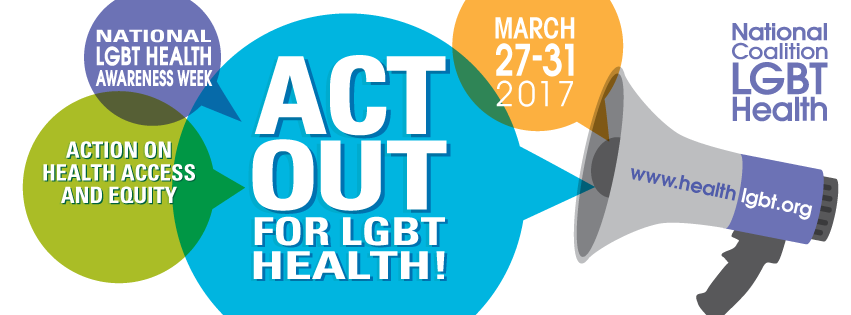 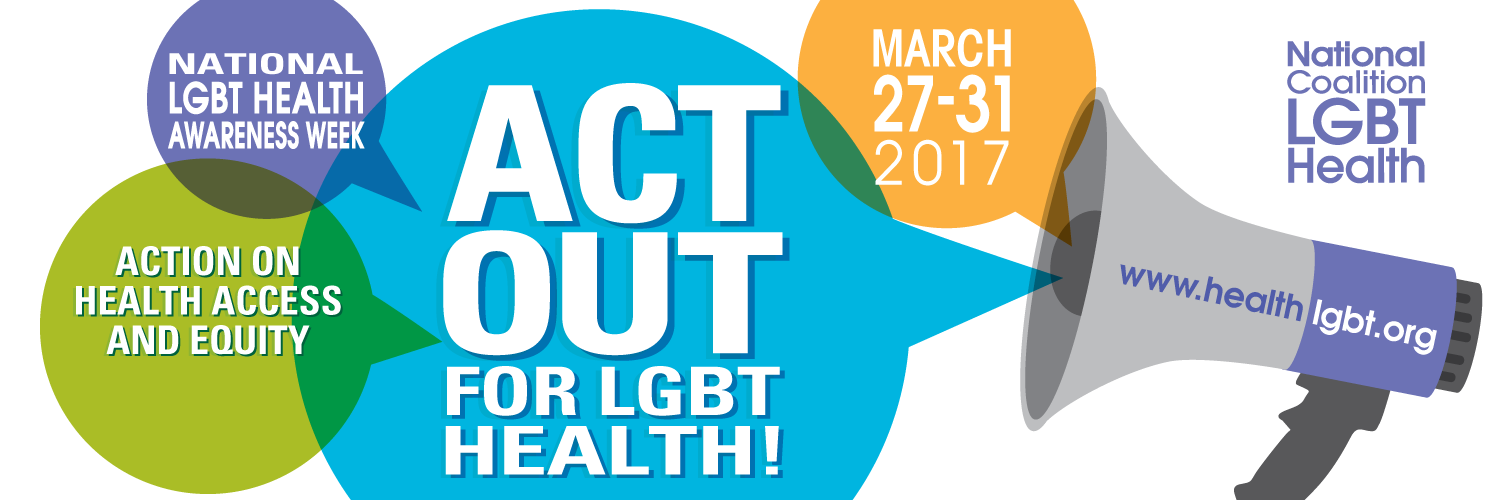 Twitter Profile Image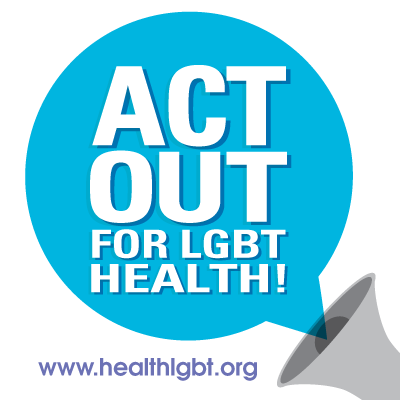 Facebook Profile Image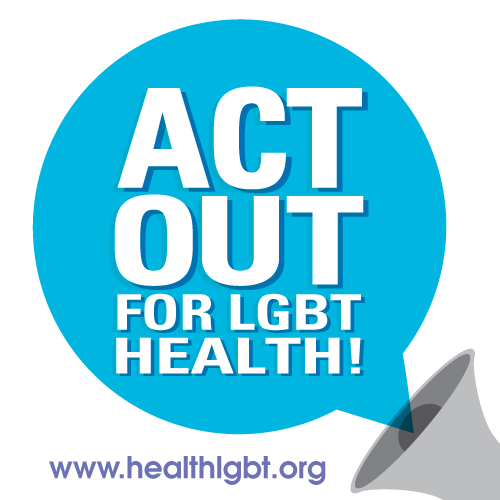 Instagram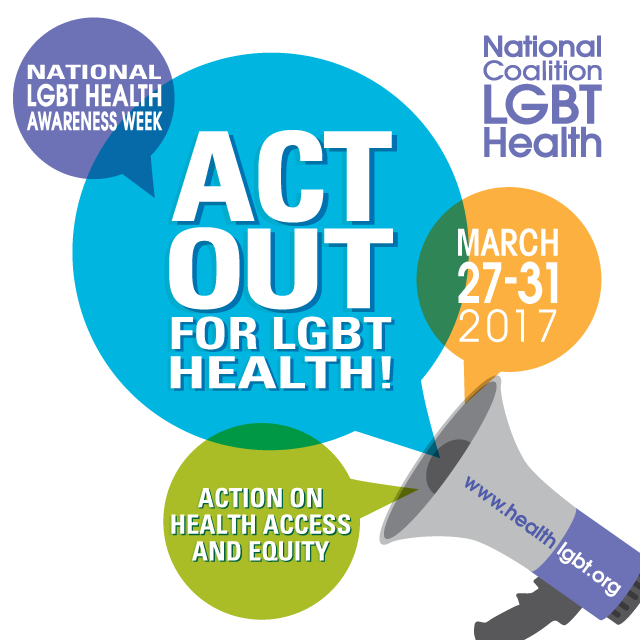 Poster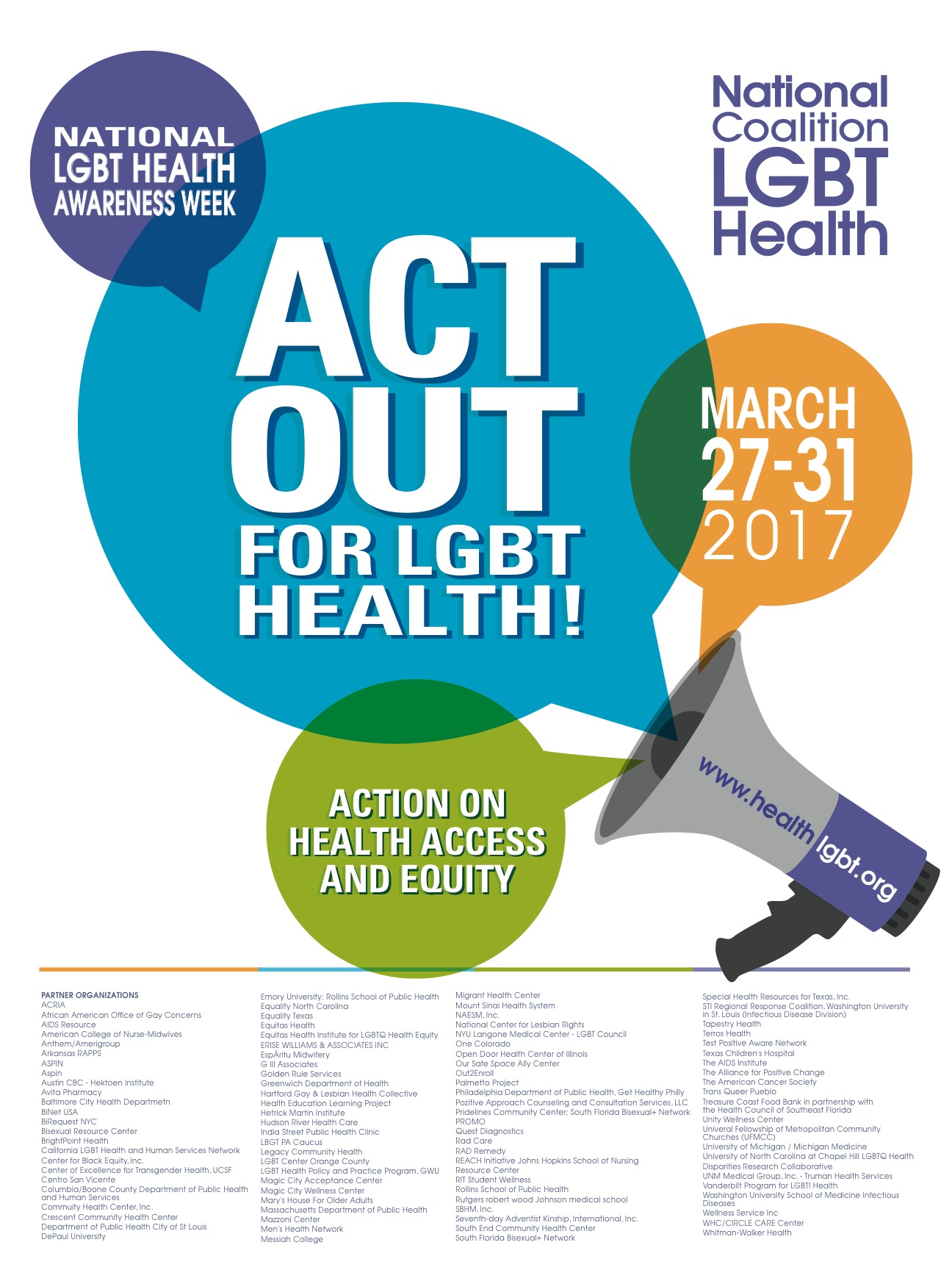 SAMPLE POSTS AND TWEETS 
Below are sample Facebook posts and Tweets that the Coalition and its partners will be using throughout LGBT Health Awareness Week on social media. Scroll downto find sample posts by topic:STIsHPV most common STI, major cause of anal cancer. MSM 17x more likely to develop anal cancer. HPV vaccine could reduce rates #LGBTHealth #STIsMSM account for 72% of new Syphilis cases and 15-25% of new Hepatitis B infections #LGBTHealth #STIsSexually active gay and bisexual men should get tested every 3-6 months for #STIs —.@CDCgov. #LGBTHealth Youth40% of homeless youth identify as #LGBT, many experience behavioral health issues, such as depression, substance use, risky sexual behavior#LGB youth who are rejected 8x more likely to have tried to commit suicide #LGBTHealth .@TrevorProject is safe place to talk: 866-488-7386#LGB youth who are rejected 6x more likely to have high levels of depression #LGBTHealth .@TrevorProject is safe place to talk: 866-488-7386LGB youth who are rejected 3x more likely to use drugs #LGBTHealth .@TrevorProject is safe place to talk: 866-488-7386LGB youth who are rejected 3x more likely to have risky sexual behavior #LGBThealth .@TrevorProject is safe place to talk: 866-488-7386Access To Care56% of LGB and 70% of Trans folks experienced discrimination in healthcare settings #LGBTHealth #ActionToAccessCall State Reps with @openstates and give your support for Non-Discrimination bills. #LGBTHealth #AccessToAction https://openstates.org/31% of #gay and #bisexual men don’t have regular place to receive medical care or have a regular physician #LGBTHealth #ActiontoAccessLGBT elders face barriers to health due to isolation, lack of social services #LGBTHealth #ActiontoAccessMany health insurance plans have exclusions that deny #transgender individuals coverage for some services #ActiontoAccessTrans people have a high prevalence of mental health issues, HIV, STIs, but least likely to have health insurance #LGBTHealth56% of LGB ppl experience discrimination in healthcare - free #LGBTHealth provider trainings avble: at healthlgbt.org #ActiontoAccess70% of #trans ppl experience discrimination in healthcare - free #LGBTHealth provider trainings avble at healthlgbt.org #ActiontoAccess 1 in 5 LGBT individuals withhold info about their sexual history from healthcare provider #LGBThealth #ActionToAccessOnly 51% of #gay #bisexual men living w/#HIV remain in treatment over course of a year – PCP trainings avble @ https://tinyurl.com/h77g5bg52% of academic faculty practices have no #LGBTHealth training – free trainings available online: http://tinyurl.com/zfwgwyt #ActiontoAccess#LGBTHealth Centers provide care to #LGBT. Many rely on #Medicaid and #ACA for insurance. Say No to #AHCA and 24 mil. ppl losing insurance.Behavioral Health#AHCA doesn't provide equal care for people on #Medicaid. It's bad for #LGBTHealth who need mental health services. #ActionToAccessContact your Representative and let them know that #AHCA is unacceptable. #LGBTHealth #ActionToAccess http://bit.ly/1e8pAws
Discrimination and stigma contribute to higher rates of mental illness among LGBT individuals. #LGBTHealth #ActiontoAccessLGBT individuals 2.5x more likely to experience depression, anxiety, substance use. #LGBTHealthLack of acceptance from family contributes to higher rates of mental illness, substance abuse among LGBT individuals #LGBTHealthLGB youth are 4x more likely to attempt suicide. .@TrevorProject is a safe place to talk: 866-488-7386 #LGBTHealth #ActionToAccess#Bisexual men are more likely to have mental health issues compared to gay men #LGBTHealth #BHAM1 in 10 #bisexual women have experienced serious psychological distress in the past 30 days #LGBTHealth #BHAM#Bisexual men and women are more likely to smoke than all other men and women #LGBTHealth #BHAMSmoking rates are higher for lesbian and bisexual women than heterosexual women #LGBTHealth #BHAMTransgender Health#Trans ppl experience barriers to care: lack of insurance, trained providers -#LGBThealth trainings avble: healthlgbt.org #ActiontoAccess90% of #trans ppl don’t believe there are enough trained providers to care for them - #LGBThealth training @ healthlgbt.org #ActiontoAccess50% of #transgender individuals report having to teach their providers about some aspect of their healthcare needs #LGBTHealth33% of #transgender individuals had a negative experience related to being transgender when seeking care23% of #transgender individuals did not seek care due to fear of mistreatment #ActiontoAccess33% of #transgender individuals could not afford to see a healthcare provider #LGBTHealth #ActiontoAccess25% of #transgender individuals had issues with their insurance related to their gender identity #ActiontoAccess25% of #transgender individuals who sought coverage for hormones were denied  #ActiontoAccess56% of Black #transgender women are living with HIV #LGBTHealth #ActiontoAccess55% of #Trans people who sought coverage for transition-related services were denied coverage #LGBTHealth #ActionToAccessThe #ACA banned discrimination against #Trans people in healthcare settings that receive federal funds. #LGBTHealth #ActionToAccess@PPFA provides health services for #Trans ppl. Call your Rep, tell them to #StandWithPP bit.ly/1e8pAws #LGBTHealth #ActionToAccessHIV56% of gay and bisexual men say they have never been recommended to take an HIV test #LGBTHealthOnly 30% of #gay, #bisexual men were tested for HIV in past yearr. Find test location near you: locator.aids.gov. #LGBTHealth#Gay, #Bisexual, MSM accounted for 67% of new #HIV infections in 2014 #LGBTHealth Find test location near you: locator.aids.gov. #LGBTHealth30% of gay, bisexual men have never gotten tested for HIV. Find test location near you: locator.aids.gov. #LGBTHealth44% of gay, bisexual men under 35 have never gotten tested for HIV. Find test location near you: locator.aids.gov. #LGBTHealth28% of Transgender women live w/ HIV. Many don’t know their status. Find testing locations near you: locator.aids.gov #LGBTHealth 90% of transgender women newly diagnosed w/ HIV are African American or Latina #LGBTHealth1 in 6 #Gay and #Bisexual Men will get #HIV if current incident rate persists. Expand access to #PrEP to #EndTheEpidemic #LGBTHealth 1 in 2 Black gay, bisexual men diagnosed w/#HIV if current trends persist Find test location near you: locator.aids.gov. #LGBTHealth1 in 4 Latino gay, bisexual men diagnosed w/#HIV if current trends persist. Find test location near you: locator.aids.gov. #LGBTHealth2005-2014: overall #HIV diagnoses decreased 19%, but increased 6% among #gay and #bisexual men due to increases among Black and Latino menPrEPNearly 60% of #gay, #bisexual men don’t know about #PrEP – learn more at https://tinyurl.com/hm4t7xw #LGBTHealthDo you know about PrEP? Taken daily, PrEP reduces the risk of HIV by over 90%. Talk to your doctor about PrEP.#PrEP reduces the risk of HIV by over 90% when taken daily. learn more at https://tinyurl.com/hm4t7xw #LGBTHealth #PrEP for #HIV can be $13K/yr w/o insurance. Tell Congress 24 mil ppl deserve insurance. #LGBTHealth #ActionToAccess bit.ly/1e8pAwsOne in three Primary Care Providers haven’t heard about #PrEP - learn more at https://tinyurl.com/hm4t7xw #LGBTHealthSocial Determinants of HealthHomophobia isn’t only thing that can impact #LGBThealth – discrimination like racism, sexism, and xenophobia hurt LGBT individualsSocial determinants of health like poverty and homeless hurt #LGBTHealth, particularly #transgender individuals and communities of color#ACA prohibits discrimination against #LGBTHealth, yet 100 Anti-LGBT bills have been introduced in states in 2017 goo.gl/ct4DrLBe prepared for #ActionToAccess for #LGBTHealth. Download #5Calls! https://5calls.org/Physical HealthHeart disease is a top killer of women. Risk factors: obesity, stress, smoking – all high among #lesbians and #bisexual women #LGBTHealth #BHAM#Lesbians and #bisexual women are more likely to be overweight or obese #LGBTHealth #BHAM#Lesbians have lower rates of breast and cervical cancer screenings compared to heterosexual women #LGBTHealth #BHAMAlmost half of #bisexual women have been raped and about 75% have experienced other forms of sexual violence #LGBTHealth #BHAMACRIAAfrican American Office of Gay ConcernsAIDS ResourceAmerican College of Nurse-MidwivesAnthem/AmerigroupASPINAustin CBC - Hektoen InstituteAvita PharmacyBaltimore City Health DepartmentBiNet USABiRequest NYCBisexual Resource CenterBrightpoint HealthCalifornia LGBT Health and Human Services NetworkCenter for Black Equity, Inc. Center of Excellence for Transgender Health, UCSFCentro San VicenteColumbia/Boone County Department of Public Health and Human ServicesCommunity Health Center, Inc. Crescent Community Health CenterDepartment of Public Health City of St LouisDePaul UniversityEmory University; Rollins School of Public HealthEquality North CarolinaEquality TexasEquitas HealthEquitas Health Institute for LGBTQ Health EquityERISE WILLIAMS & ASSOCIATES INCEsparitu MidwiferyG III AssociatesGolden Rule ServicesGreenwich Department of HealthHartford Gay & Lesbian Health CollectiveHealth Education Learning ProjectHetrick Martin InstituteHudson River Health Care India Street Public Health ClinicLBGT PA CaucusLegacy Community HealthLGBT Center Orange CountyLGBT Health Policy and Practice Program, GWUMagic City Acceptance CenterMagic City Wellness CenterMary's House For Older AdultsMassachusetts Department of Public Health Mazzoni CenterMen's Health NetworkMessiah CollegeMigrant Health CenterMount Sinai Health SystemNAESM, Inc.National Center for Lesbian RightsNYU Langone Medical Center - LGBT CouncilOne ColoradoOpen Door Health Center of IllinoisOur Safe Space Ally CenterOut2EnrollPalmetto ProjectPhiladelphia Department of Public Health, Get Healthy PhillyPozitive Approach Counseling and Consultation Services, LLCPridelines Community Center; South Florida Bisexual+ NetworkQuest DiagnosticsRad CareRAD RemedyREACH Initiative Johns Hopkins School of NursingResource CenterRIT Student WellnessRollins School of Public HealthRutgers Robert Wood Johnson Medical School SBHM, Inc.Seventh-day Adventist Kinship, International, Inc.South End Community Health CenterSouth Florida Bisexual+ NetworkSpecial Health Resources for Texas, Inc.STI Regional Response Coalition, Washington University in St. Louis (Infectious Disease Division)Tapestry HealthTerros HealthTest Positive Aware NetworkTexas Children's HospitalThe AIDS InstituteThe Alliance for Positive ChangeThe American Cancer SocietyTrans Queer Pueblo Treasure Coast Food Bank in partnership with the Health Council of Southeast FloridaUnity Wellness CenterUniversal Fellowship of Metropolitan Community Churches (UFMCC)University of Michigan / Michigan MedicineUniversity of North Carolina at Chapel Hill LGBTQ Health Disparities Research CollaborativeUNM Medical Group, Inc. - Truman Health ServicesVanderbilt Program for LGBTI HealthWashington University School of Medicine Infectious DiseasesWellness Services, Inc. WHC/CIRCLE CARE CenterWhitman-Walker HealthPROMOTHUNDERCLAP: Join our Thunderclap kicking off the 2017 National LGBT Health Awareness Week!Date: Monday, March 27 Time: 10 am ESTSign up here!TWITTER CHAT: Join us for the #MillennialMon Twitter chat about LGBT health with Young Invincibles and Out2Enroll!Date: Monday, March 27 Time: 3:00 - 4:00 pm ESTWEBINAR: ACT OUT for Equity: Understanding the Impact of Social Determinants of Health on LGBT Health EquityDate: Tuesday, March 28 Time: 2:00 - 3:00 pm EST Speaker lineup and agenda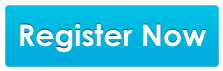 TWITTER CHAT: Join us for the #WellnessWed Twitter chat about LGBT health with Moms Rising and Out2Enroll!Date: Wednesday, March 29 Time: 2:00 - 3:00 pm EST.WEBINAR: ACT OUT for Access: Understanding the AHCA's Impact on LGBT Health EquityDate: Thursday, March 30 Time: 2:00 - 3:00 pm EST Speaker lineup and agenda